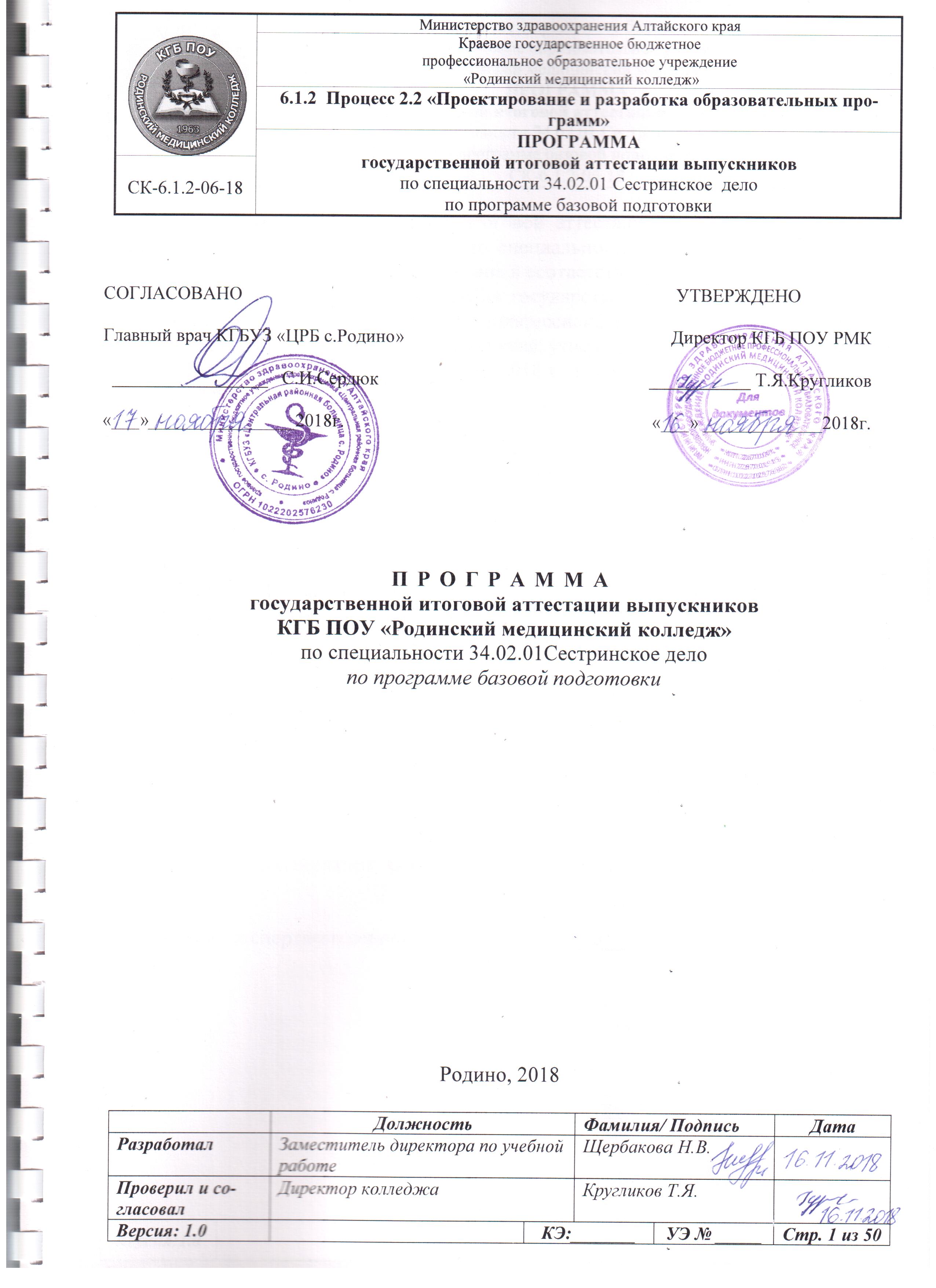 Программа государственной итоговой аттестации выпускников КГБ ПОУ «Родинский медицинский колледж» по специальности 34.02.01 Сестринское дело базовый уровень образования разработана в соответствии с ФГОС по специальности Сестринское дело, Порядком проведения государственной итоговой аттестации по образовательным программам среднего профессионального образования в медицинских колледжах и техникуме Алтайского края, утверждённым директором КГБ ПОУ ББМК В.В.Толматовой   «___» ________ 2018 г. и согласованным с Министерством здравоохранения Алтайского края «____» __________ 2018 г.Организация-разработчик:©КГБ ПОУ «Родинский медицинский колледж»Разработчики:©Щербакова Н.В. – зам.директора по УР   Пидрейко Е.А. – зам.директора по ПО   Дадей С.И. – зав.отделением Сестринское дело   Романова И.В. – председатель ЦМК   Мельникова Д.И. – преподаватель   Зеленкова С.В. - преподавательРассмотрена на заседании педагогического совета протокол №_____от «___»_________201__ г.Рекомендована Экспертным  советом медицинских колледжей и техникума Алтайского краяЗаключение Экспертного совета  №______  от «____»__________201__ г.Общие положения1. Характеристика профессиональной деятельности выпускников по специальности 34.02.01 Сестринское дело.1.1. Область профессиональной деятельности выпускников: оказание населению квалифицированной сестринской помощи для сохранения и поддержания здоровья в разные возрастные периоды жизни.1.2. Объектами профессиональной деятельности выпускников являются:пациент и его окружение;здоровое население;средства оказания лечебно-диагностической, профилактической и реабилитационной помощи;первичные трудовые коллективы.1.3. Медицинская сестра/Медицинский брат готовится к следующим видам деятельности (по базовой подготовке):1.3.1. Проведение профилактических мероприятий;1.3.2. Участие в лечебно-диагностическом и реабилитационном процессах.1.3.3. Оказание доврачебной медицинской помощи при неотложных и экстремальных состояниях.1.3.4. Выполнение работ по профессии младшая медицинская сестра.1.4. Медицинская сестра/Медицинский брат должен обладать общими компетенциями, включающими в себя способность (по базовой подготовке):ОК 1. Понимать сущность и социальную значимость своей будущей профессии, проявлять к ней устойчивый интерес.ОК 2. Организовывать собственную деятельность, выбирать типовые методы и способы выполнения профессиональных задач, оценивать их выполнение и качество.ОК 3. Принимать решения в стандартных и нестандартных ситуациях и нести за них ответственность.ОК 4. Осуществлять поиск и использование информации, необходимой для эффективного выполнения профессиональных задач, профессионального и личностного развития.ОК 5. Использовать информационно-коммуникационные технологии в профессиональной деятельности.ОК 6. Работать в коллективе и команде, эффективно общаться с коллегами, руководством, потребителями.ОК 7. Брать на себя ответственность за работу членов команды (подчиненных), за результат выполнения заданий.ОК 8. Самостоятельно определять задачи профессионального и личностного развития, заниматься самообразованием, осознанно планировать и осуществлять повышение квалификации.ОК 9. Ориентироваться в условиях смены технологий в профессиональной деятельности.ОК 10. Бережно относиться к историческому наследию и культурным традициям народа, уважать социальные, культурные и религиозные различия.ОК 11. Быть готовым брать на себя нравственные обязательства по отношению к природе, обществу и человеку.ОК 12. Организовывать рабочее место с соблюдением требований охраны труда, производственной санитарии, инфекционной и противопожарной безопасности.ОК 13. Вести здоровый образ жизни, заниматься физической культурой и спортом для укрепления здоровья, достижения жизненных и профессиональных целей.1.5. Медицинская сестра/Медицинский брат должен обладать профессиональными компетенциями, соответствующими основным видам профессиональной деятельности (по базовой подготовке):1.5.1. ПМ01Проведение профилактических мероприятий.ПК 1.1. Проводить мероприятия по сохранению и укреплению здоровья населения, пациента и его окружения.ПК 1.2. Проводить санитарно-гигиеническое воспитание населения.ПК 1.3. Участвовать в проведении профилактики инфекционных и неинфекционных заболеваний.1.5.2. ПМ02Участие в лечебно-диагностическом и реабилитационном процессах.ПК 2.1. Представлять информацию в понятном для пациента виде, объяснять ему суть вмешательств.ПК2.2. Осуществлять лечебно-диагностические вмешательства, взаимодействуя с участниками лечебного процесса.ПК 2.3. Сотрудничать со взаимодействующими организациями и службами.ПК 2.4. Применять медикаментозные средства в соответствии с правилами их использования.ПК 2.5. Соблюдать правила использования аппаратуры, оборудования и изделий медицинского назначения в ходе лечебно-диагностического процесса.ПК 2.6. Вести утвержденную медицинскую документацию.ПК 2.7. Осуществлять реабилитационные мероприятия.ПК 2.8. Оказывать паллиативную помощь.1.5.3. ПМ03Оказание доврачебной медицинской помощи при неотложных и экстремальных состояниях.ПК 3.1. Оказывать доврачебную помощь при неотложных состояниях и травмах.ПК 3.2. Участвовать в оказании медицинской помощи при чрезвычайных ситуациях.ПК 3.3. Взаимодействовать с членами профессиональной бригады и добровольными помощниками в условиях чрезвычайных ситуаций.1.5.4. ПМ04Выполнение работ по профессии младшая медицинская сестра.Раздел 1.1. Участие в организации безопасной окружающей среды для участников лечебно-диагностического процесса:ПК 4.1.1. Обеспечивать инфекционную безопасность.ПК 4.1.2. Обеспечивать безопасную больничную среду для пациентов и персонала.ПК 4.1.3. Участвовать в санитарно-просветительской работе среди населения.ПК 4.1.4. Владеть основами гигиенического питания.ПК 4.1.5. Обеспечивать производственную санитарию и личную гигиену на рабочем месте.Раздел 1.2. Решение проблем пациента по средствам сестринского ухода:ПК 4.2.1. Эффективно общаться с пациентом и его окружением в процессе профессиональной деятельности.ПК 4.2.2. Соблюдать принципы профессиональной этики.ПК 4.2.3. Осуществлять уход за пациентами различных возрастных групп в условиях учреждения здравоохранения и на дому.ПК 4.2.4. Консультировать пациента и его окружение по вопросам ухода и самоухода.ПК 4.2.5. Оформлять медицинскую документацию.ПК 4.2.6. Оказывать медицинские услуги в пределах своих полномочий.Раздел 2. Выполнение простых медицинских услуг:ПК 4.3.1. Представлять информацию в понятном для пациента виде, объяснять ему суть вмешательств.ПК 4.3.2. Осуществлять лечебно-диагностические вмешательства, взаимодействуя с участниками лечебного процесса.ПК 4.3.4. Применять медикаментозные средства в соответствии с правилами их использования.ПК 4.3.5. Соблюдать правила использования аппаратуры, оборудования и изделий медицинского назначения в ходе лечебно-диагностического процесса.ПК 4.3.8. Оказывать паллиативную помощь.2. Государственная итоговая аттестация, завершающая освоение программы подготовки специалистов среднего звена, является обязательной и проводится в порядке и форме, которые установлены образовательной организацией, имеющей государственную  аккредитацию.3. Целью Государственной итоговой аттестации является определение соответствия результатов освоения студентами программы подготовки специалистов среднего звена соответствующим требованиям федерального государственного образовательного стандарта.4. К Государственной итоговой аттестации допускаются  обучающиеся, не имеющие академической задолженности и в полном объеме выполнившие учебный план по соответствующим образовательным программам.5. Формами государственной итоговой аттестации являются:государственный экзамен;защита выпускной квалификационной работы.Государственный экзамен по специальности2.1. Государственный экзамен по специальности определяет уровень освоения студентом общих и профессиональных компетенций, установленных Федеральным государственным образовательным стандартом.К государственному экзамену приказами директора допускаются студенты, выполнившие требования, предусмотренные Федеральным государственным образовательным стандартом, успешно прошедшие промежуточные аттестационные испытания, предусмотренные учебным планом образовательной организации  и получившие положительную оценку за преддипломную практику.Для подготовки к государственному экзамену выделяется 2 дня и проводится консультация.2.2. Государственный экзамен по специальности состоит из этапов:1 этап – Контроль и оценка теоретических знаний.2 этап – Контроль и оценка практических умений.3 этап – Защита портфолио.Государственный экзамен проводится на базе специализированных кабинетов образовательного учреждения.I этап: проводится в виде выполнения тестовых заданий. Студентам предлагается банк тестовых заданий 1 уровня сложностив количестве 1500. Тестовые задания доводятся до сведения студентов не менее чем за 6 месяцев до начала ГИА. Студент должен выполнить 100 тестовых заданий. На выполнение одного тестового задания даётся 1 минута.II этап: проверка практических умений в симулированных условиях на базе специализированных кабинетов образовательного учреждения.III этап: защита портфолио в соответствии с «Положением о портфолио студентов».2.3. Перечень вопросов и практических заданий к государственному экзамену.ПМ 01 Проведение профилактических мероприятийВозрастная периодизация жизни.Понятия: «здоровье», «общественное здоровье», «здоровый образ жизни».Основные направления профилактической работы среднего мед.звена.Периоды детского возраста.Универсальные потребности ребенка в разные возрастные периоды, пути их решения.Факторы, оказывающие воздействие на рост и развитие, возникновение заболеваний. Профилактика нарушений роста и развития, заболеваемости у детей.Особенности сбора информации о ребенке.Доношенный ребенок: признаки, шкала Апгар, АФО систем, пограничные состояния, вскармливание.Основные потребности новорожденного, способы их удовлетворения. Первичный и вторичный туалет новорожденного.Недоношенный ребенок: причины, признаки, АФО систем, методы вскармливания, выхаживание.Грудной возраст: АФО систем, физическое, нервно-психическое развитие, вскармливание, закаливание.Организация безопасной среды ребенку грудного возраста.Вскармливание детей грудного возраста (грудное, смешанное, искусственное).Преддошкольный и дошкольный возраст: АФО систем, физическое, нервно-психическое развитие, питание.Подготовка ребенка в детское дошкольное учреждение, обязанности мед.сестры ДДУ.Профилактика инфекционных заболеваний.Период школьного, подросткового и юношеского возраста: АФО систем, физическое развитие, половое созревание. Подготовка ребенка к школе. Адаптация. Обязанности мед.сестры школы.Вредные привычки в школьном возрасте, их профилактика.Половое воспитание детей и подростков.Репродуктивная система женщин. Женские половые гормоны, их действие на организм.Репродуктивная система мужчины. Мужские половые гормоны, их действие на организм.Процесс воспроизводства, половая жизнь, гигиена половой жизни.Роль семьи в жизни человека, планирование семьи. Методы контрацепции.Признаки беременности, физиологические изменения в организме беременной, питание беременной, гигиена.Климактерический период в жизни женщины.Понятие геронтологии, гериартрии. Понятие старения и старости.АФО и психологические особенности лиц пожилого и старческого возраста. Факторы, влияющие на долголетие.Среда обитания пожилого человека.Законодательные и медицинские аспекты медико-социальной защиты пожилых.Понятие «смерть». Этапы умирания и смерти. Психологическая поддержка умирающего человека и его близких.Эвтаназия. Похороны. Траур (славянские народы).Государственная деятельность по укреплению здоровья населения.Усиление деятельности по укреплению здоровья на местном уровне.Виды профилактики. Медицинская профилактика. Виды медицинских профилактических услуг.  Профилактика (первичная, вторичная, третичная)Гигиеническое воспитание населения.Принципы гигиенического воспитания.Содержание гигиенического воспитания.Средства гигиенического воспитания.Формы гигиенического воспитания.Гигиеническое воспитание в работе амбулаторно-поликлинических учреждений.Гигиеническое воспитание в стационаре.Гигиеническое воспитание в акушерско-гинекологических учреждениях.Гигиеническое воспитание в детских ЛПУ.Рациональное питание. Альтернативные типы питания.Профилактика ожирения. Расчет ИМТ.  Коррекция алиментарных факторов риска. Скрининг гиподинамии.Стресс. Соматические и поведенческие реакции на стресс. Профилактика стресса.Депрессивный синдром. Факторы, влияющие на развитие депрессии.Физическая (двигательная) активность. Закаливание. Режим дня.Семейные конфликты. Профилактика семейных конфликтов.Законодательные и моральные ограничения курения  табака.Последствия курения. Профилактика никотиновой зависимости.Профилактика наркотической зависимости.Методы работы по профилактике алкоголизма. Выявление факторов риска нарушений соматического и психического здоровья.Структура учреждений здравоохранения, оказывающих первичную медико-санитарную помощь населению.Основные факторы риска развития неинфекционных заболеваний.Особенности оказания медицинской помощи сельским жителям.Роль массовых медицинских осмотров в профилактике заболеваний.Особенности оказания медицинской помощи на дому.Выявление групп населения, подверженных риску развития неинфекционных заболеваний.Диспансеризация населения, определение, понятие, принципы.Методы привлечения различных групп населения к прохождению диспансеризации.Роль медицинской сестры в организации работы инфекционного кабинета поликлиники.Организация работы поликлиники по профилактике заболеваний.Иммунопрофилактика, серопрофилактика, вакцинопрофилактика. Значение иммунопрофилактики.Консультирование населения по вопросам здорового образа жизни.Работа участковой медицинской сестры по профилактике гипертонической болезни населения.Основные факторы риска развития неинфекционных заболеваний у взрослого населения.Какие профилактические мероприятия проводятся по результатам проведения диспансеризации.Работа женской консультации.Профилактика неинфекционных заболеваний у взрослого населения.Проведение работ профилактической направленности смотрового кабинета поликлиники.Роль сестринского персонала в проведении диспансеризации населения.ПМ02 Участие в лечебно-диагностическом и реабилитационном процессахСестринский уход в терапииДиагностика проблем пациента методом субъективного и объективного обследования.Сестринский уход при остром бронхите.Сестринский уход при простом хроническом бронхите.Сестринский уход при хронической обструктивной болезни легких (ХОБЛ).Сестринский уход при пневмонии.Сестринский уход при бронхиальной астме.Сестринский уход при деструктивных заболеваниях легких, бронхоэктатической болезни.Сестринский уход при сухом и экссудативном плевритах.Сестринский уход при раке легкого.Сестринский уход при ревматизме.Сестринский уход при миокардите, эндокардите.Сестринский уход при пороках сердца.Сестринский уход при гипертонической болезни.Сестринский уход при атеросклерозе.Сестринский уход при стенокардии.Сестринский уход при инфаркте миокарда.Сестринский уход при острой сосудистой и острой сердечной недостаточности.Сестринский уход при хронической сердечной недостаточности (ХСН).Сестринский уход при гастрите.Сестринский уход при язвенной болезни желудка и 12-перстной кишки.Сестринский уход при раке желудка.Сестринский уход при хроническом панкреатите.Сестринский уход при хроническом энтерите и колите.Сестринский уход при дискинезии желчевыводящих путей и холециститах.Сестринский уход при желчнокаменной болезни.Сестринский уход при хронических гепатитах.Сестринский уход при циррозах печени.Сестринский уход при остром и хроническом диффузном гломерулонефрите.Сестринский уход при остром пиелонефрите.Сестринский уход при хроническом пиелонефрите.Сестринский уход при мочекаменной болезни.Сестринский уход при острой и хронической почечной недостаточности.Сестринский уход при железодефицитной анемии.Сестринский уход при В12 и фолиево-дефицитной анемии.Сестринский уход при остром лейкозе.Сестринский уход при хроническом лейкозе.Сестринский уход при геморрагических диатезах.Сестринский уход при диффузном токсическом зобе.Сестринский уход при гипотиреозе, эндемическом зобе.Сестринский уход при сахарном диабете.Сестринский уход при ожирении.Сестринский уход при ревматоидном артрите.Сестринский уход при  деформирующем остеоартрозе.Сестринский уход при острых аллергозах.Сестринский уход в педиатрииСестринский уход при заболеваниях периода новорожденности.Сестринский уход за недоношенным ребенком.Сестринский уход при гипотрофии и паратрофии.Сестринский уход при рахите, спазмофилии.Сестринский уход при диатезах.Сестринский уход при острых заболеваниях верхних дыхательных путей.Сестринский уход при бронхитах у детей.Сестринский уход при пневмонии и плевритах.Сестринский уход при бронхиальной астме.Сестринский уход при острой ревматической лихорадке.Сестринский уход при врожденных пороках сердца у детей.Сестринский уход при гельминтах (энтеробиозе, аскаридозе, описторхозе).Сестринский уход при дискинезии желчевыводящих путей.Сестринский уход при гастритах, язвенной болезни желудка и 12-перстной кишки у детей.Сестринский уход при остром цистите, пиелонефрите.Сестринский уход при гломерулонефрите.Сестринский уход при геморрагических диатезах у детей.Сестринский уход при анемиях и лейкозах.Сестринский уход при сахарном диабете.Сестринский уход при гипотиреозе и гипертиреозе.Сестринский уход при гриппе, парагриппе, аденовирусной инфекции.Сестринский уход при дифтерии, коклюше, паротитной инфекции.Сестринский уход при менингококковой инфекции и полиомиелите.Сестринский уход при скарлатине, кори, краснухе, ветряной оспе.Сестринский уход при острой кишечной инфекции.Сестринский уход при вирусных гепатитах у детей.Сестринский уход при туберкулезе у детей.Сестринский уход в хирургииСестринский уход: асептика и антисептика.Сестринский уход при местной хирургической инфекции.Сестринский уход при общей, хронической, анаэробной хирургической инфекции.Сестринский уход при проведении анестезии.Сестринский уход при раневом процессе.Сестринский уход при кровотечении.Сестринский уход при гемотрансфузии.Сестринский уход при оперативной хирургии.Сестринский уход в периоперативном  периоде.Сестринский уход при травмах конечностей.Сестринский уход при травмах позвоночника и таза.Сестринский уход при термических ожогах, электротравме, отморожении.Сестринский уход при заболеваниях сосудов.Сестринский уход при повреждении и заболеваниях головы.Сестринский уход при повреждении и заболеваниях органов шеи.Сестринский уход при травмах  и заболеваниях   грудной клетки.Сестринский уход при заболеваниях и травмах брюшной полости.Сестринский уход при «остром животе».Сестринский уход при заболеваниях и травмах мочевыводящих путей и почек.Сестринский уход при заболеваниях и травмах прямой кишки.Сестринский уход при онкологических заболеваниях.Сестринский уход при раке желудка, поджелудочной железы, толстого кишечника.Сестринский уход при раке гортани, щитовидной железы, лёгкого.Сестринский уход при раке почки, мочевого пузыря, простаты.Сестринский уход при предраке и раке молочной железы, меланоме, раке нижней губы.Сестринский уход в акушерстве и гинекологииОхрана репродуктивного здоровья населения. Планирование семьи.Методы исследования в акушерстве и гинекологии.Сестринский уход за беременной при нормальном течении беременности.Сестринский уход за роженицей при физиологическом течении родов.Сестринский уход за родильницей при физиологическом течении послеродового периода.Сестринский уход при патологическом течении беременности: гестозах,экстрагенитальной патологии.Сестринский уход за беременной при патологическом течении беременности, акушерскихкровотечениях.Сестринский уход при осложнениях в родах.Сестринский уход при патологическом течении послеродового периода.Сестринский уход при воспалительных заболеваниях женских  половых органов, бесплодии, нарушении менструального цикла.Сестринский уход при доброкачественных   и злокачественных опухолях женских половых органов.Сестринский уход при консервативных методах лечения в гинекологии.Сестринский уход при оперативных методах лечения в гинекологии.Сестринский уход в неврологии и психиатрииСестринский уход при заболеваниях периферической нервной системы.Сестринский уход при воспалительных заболеваниях нервной системы.Сестринский уход при сосудистых заболеваниях нервной системы.Сестринский уход при травмах нервной системы.Сестринский уход при опухолях нервной системы.Сестринский уход при заболеваниях вегетативной нервной системы.Сестринский уход при интоксикационных поражениях, наследственных и дегенеративных болезнях.Основные симптомы и синдромы психических расстройств.Сестринский уход при шизофрении.Сестринский уход при биполярном аффективном расстройстве (БАР).Сестринский уход при эпилепсии.Сестринский уход за пациентами с симптоматическими психическими расстройствами, органическими  заболеваниями мозга.Сестринский уход за пациентами с невротическими расстройствами.Сестринский уход в наркологии.Сестринский уход при инфекционных  и дерматовенерологических заболеванияхОбщая характеристика инфекционных болезней.Диагностика инфекционных болезней.Основы эпидемиологии.Профилактика инфекционных болезней.Лечение инфекционных болезней.Сестринский уход при кишечных инфекциях.Сестринский уход при пищевых токсикоинфекциях (ПТИ).Сестринский уход при гриппе и других ОРВИ, инфекционном мононуклеозе.Сестринский уход при менингококковой инфекции, дифтерии.Сестринский уход при геморрагических лихорадках, малярии, сыпном тифе, болезни Брилла (трансмиссивные инфекции).Сестринский уход при болезни Лайма, клещевом сыпном тифе.Сестринский уход при сибирской язве, чуме, туляремии.Сестринский уход при бешенстве, бруцеллезе, лептоспирозе, псевдотуберкулезе.Сестринский уход при вирусных гепатитах.Сестринский уход при ВИЧ-инфекции.Сестринский уход при осложнениях  инфекционных заболеваний.Сестринский уход при аллергических заболеваниях кожи.Сестринский уход при гнойничковых заболеваниях кожи.Сестринский уход при грибковых заболеваниях, дерматозоонозах.Сестринский уход при заболеваниях невыясненной этиологии (ЗНЭ): пузырных дерматитах, коллагенозах.Сестринский уход при многоформной экссудативной эритеме, красном плоском лишае, розовом лишае, псориазе.Сестринский уход при вирусных заболеваниях кожи, васкулитах.Сестринский уход при заболеваниях волос, сальных, потовых желез, розацеи.Сестринский уход при предраковых заболеваниях кожи, новообразованиях кожи.Сестринский уход при венерических заболеваниях. Сифилис, первичный, вторичный периоды.Сестринский уход при сифилисе третичном и врождённом.Сестринский уход при гонорее и других инфекциях, передающихся половым путем (ИППП).Сестринский уход в офтальмологииСестринский уход при катаракте. Рефракция и аккомодация.Сестринский уход при заболеваниях придаточного аппарата глаза.Сестринский уход при заболеваниях переднего отрезка глаза.Сестринский уход при глаукоме.Сестринский уход при травмах органа зрения.Сестринский уход в оториноларингологии (ЛОР)Сестринский уход при болезнях носа и пазух.Сестринский уход при болезнях глотки.Сестринский уход при болезнях гортани.Сестринский уход при заболеваниях уха.Сестринский уход при инородном теле, травмах и ожогах ЛОР-органов, носовом кровотечении, стенозе гортани.Сестринский уход во фтизиатрииПротивотуберкулёзная служба.Клинические проявления туберкулёза.Диагностика туберкулёза.Сестринский уход  и лечение во фтизиатрии.Профилактика туберкулёза.Основы реабилитацииВиды, формы реабилитации. Физиотерапия.Электролечение. Гальванизация, лекарственный электрофорез.Низкочастотная импульсная электро-терапия.Высокочастотная импульсная электро-терапия.Магнитотерапия, ультразвуковая терапия.Светолечение, лазеротерапия.Тепловодолечение.Искусственно измененная воздушная среда.Основы лечебной физкультуры (ЛФК).Особенности ЛФК при заболеваниях внутренних органов.Особенности ЛФК при заболеваниях и травмах нервной системы.Особенности ЛФК при заболеваниях и травмах опорно-двигательного аппарата.Особенности ЛФК в акушерстве и гинекологии.Основы медицинского массажа. Массаж частей тела человека.ПМ03 Оказание доврачебной медицинской  помощи при неотложных и экстреманых состоянияхТерминальные состояния: причины и виды.Клиническая смерть: причины, признаки, продолжительность. Признаки биологической смерти.Остановка сердца: клинические признаки, виды, ЭКГ - диагностика.Способы восстановления сердечной деятельности.Реанимация: определение, алгоритм проведения элементарной сердечно-легочной реанимации.Реанимация: длительность, признаки эффективной реанимации, осложнения, показания, противопоказания.Острая дыхательная недостаточность: причины, виды.Острая дыхательная недостаточность: основные клинические признаки. Острая дыхательная недостаточность: газы крови в норме и при ДН, нарушения кислотно-основного обмена при ДН.Острая дыхательная недостаточность: основные принципы лечения.Оксигенотерапия: определение, способы проведения, правила ингаляции  кислорода.Способы обеспечения свободной проходимости дыхательных путей.     Искусственная вентиляция легких: определение, показания, способы проведения. Понятие об интубации трахеи.Шок: определение, виды, причины. Геморрагический шок: причины,  клиника.Травматический шок: причины, клиника.Анафилактический шок: причины, клинические формы.Септический  шок: причины, клиника.Острые поражения центральной нервной системы: виды расстройств сознания,  диагностика (шкала Глазго, инструментальные методы).Комы: причины, виды, основные клинические симптомы.Острая сердечно-сосудистая недостаточность: определение, причины, виды, основные клинические признаки.Острые отравления: определение, виды, основные клинические проявления.Общее переохлаждение: понятие, причины клинические  стадии. Электротравма: особенности поражения электрическим током.Общее перегревание: причины, клиника.Утопление:  причины, виды, клиника.Удушение: причины, клиника.Современный мониторинг в интенсивной терапии.Понятие о реаниматологии, интенсивной терапии, организация отделений, палат интенсивной терапии.Действия медсестры в составе реанимационной бригады при проведении расширенных реанимационных мероприятий.Неотложная медицинская помощь в бригаде пациенту с бронхоастматическим статусом.Неотложная медицинская помощь в бригаде  пациенту с инородным телом дыхательных путей.Неотложная медицинская помощь в бригаде пациенту с острой левожелудочковой недостаточностью. Неотложная медицинская помощь в бригаде пациенту  с кардиогенным шоком. Неотложная медицинская помощь в бригаде пациенту с тяжёлым нарушением сердечного ритма.Неотложная медицинская помощь в бригаде пациенту с тромбоэмболией лёгочной артерии.Неотложная медицинская помощь в бригаде  пациенту с геморрагическим шоком.Неотложная медицинская помощь в бригаде  пациенту с травматическим шоком.Неотложная медицинская помощь в бригаде пациенту с анафилактическим шоком.Неотложная медицинская помощь в бригаде пациенту с септическим шоком.Неотложная медицинская помощь в бригаде пациенту с комой в результате тяжёлой черепномозговой травмы.Неотложная медицинская помощь в бригаде пациенту с комой в результате острого нарушения мозгового кровообращения.Неотложная медицинская помощь в бригаде  пациенту с судорогами.Неотложная медицинская помощь в бригаде пациенту с комой при сахарном диабете.Неотложная медицинская помощь в бригаде  пациенту при отравлении окисью углерода.Неотложная медицинская помощь в бригаде пациенту при отравлении этиловым алкоголем.Неотложная медицинская помощь в бригаде пациенту при отравлении едкими кислотами и щелочами.Неотложная медицинская помощь в бригаде пациенту при отравлении опиатами. Неотложная медицинская помощь в бригаде пациенту с общим переохлаждением.Неотложная медицинская помощь в бригаде пациенту с электротравмой.Неотложная медицинская помощь в бригаде пациенту с общим перегреванием.Неотложная медицинская помощь в бригаде пациенту при утоплении.Неотложная медицинская помощь в бригаде пациенту при удушении.ПМ 04 Выполнение работ по профессии младшая медицинская сестраСистема здравоохранения в РФ. Типы ЛПУ. Биоэтика. Медицинская этика. Субординация в ЛПУ.Этический кодекс медицинской сестры.Общение и обучение в сестринском деле.Инфекционная безопасность.Проблема  ВБИ.  Профилактика ВБИ.Дезинфекция. Виды и методы. Средства дезинфекции.Стерилизация.  Предстерилизационная  очистка.Контроль качества  ПСО. Подготовка ИМН к стерилизации. ЦСО.Биомеханика.Лечебно-охранительный режим.Прием пациента в стационар.Личная гигиена пациента.Современные сестринские технологии.Питание и кормление  пациента.Методы простейшей физиотерапии.   Гирудотерапия. Оксигенотерапия.Термометрия.Наблюдение за дыханием. Водный баланс.Исследование  пульса.  Измерение артериального давления.Помощь при рвоте. Промывание желудка.Клизмы.Катетеризация мочевого пузыря. Уход за стомами.Лабораторные и инструментальные методы исследования.Применение лекарственных средств. Уход за тяжелобольным  пациентом. Паллиативная помощь.Перечень практических навыков1. Внутримышечное введение лекарственного препарата.2. Внутривенное введение лекарственного препарата (струйно).3. Внутривенное введение лекарственного препарата (капельно).4. Взятие крови из периферической вены.5. Подкожное введение лекарственного препарата.6. Внутрикожное введение лекарственного препарата.7. Уход за сосудистым катетером (центральным, периферическим).8. Расчет дозы и подкожное введение инсулина.9. Определение уровня глюкозы в крови экспресс-методом.10.Постановка очистительной клизмы.11.Постановка газоотводной трубки.12.Уход за промежностью и наружными половыми органами.тяжелобольного мужчины.13.Уход за промежностью и наружными половыми органами.тяжелобольной женщина.14.Уход за постоянным мочевым катетером.15.Уход за внешним мочевым катетером.16.Уход за полостью рта.17.Уход за назогастральным зондом.18.Размещение пациента в постели.19.Перемещение тяжелобольного пациента в постели.20.Пособие по смене постельного белья тяжелобольному.21.Пособие по смене нательного белья тяжелобольному.22.Техника удаления содержимого из носовой полости устройством дляаспирации.23.Наложение согревающего компресса.24.Постановка горчичников.25.Применение пузыря со льдом.26.Применение грелки.27.Осуществление кормления пациента через назогастральный зонд.28.Взятие материала из зева.29.Взятия материала из носа.30.Измерение артериального давления.31.Измерение частоты дыхательных движений.32.Измерение частоты сердечных сокращений.33.Общая термометрия.34.Измерение массы тела.35.Измерение роста.36.Гигиеническая обработка рук.37.Надевание стерильного халата.38.Надевание стерильных перчаток.39.Пособие при рвоте.40.Закапывание капель в глаза.41.Закапывание капель в ухо.42.Закапывание капель в нос.43.Закладывание мази за веко.44.Введение лекарственного препарата с помощью карманного ингалятора.45.Расчет дозы и разведение антибиотика.46.Промывание желудка.47.Введение лекарственных средств с помощью клизмы.48.Перевязка при нарушении целостности кожных покровов.49.Катетеризация мочевого пузыря мужчины мягким катетером.50.Катетеризация мочевого пузыря женщины мягким катетером.2.4. Оснащение государственного экзамена.1. Письменный стол2. Кушетка медицинская3. Манипуляционный стол4. Фантом таза (или накладка) для введения лекарственного препарата вягодичную мышцу5. Фантом верхней конечности для внутривенной инъекции6. Фантом для внутрикожной инъекции7. Фантом ягодиц с возможностью проведения очистительной клизмы ипостановки газоотводной трубки (или манекен по уходумногофункциональный)8. Фантом женской промежности (или манекен по уходумногофункциональный)9. Тренажер для катетеризации мочевого пузыря с установленным изафиксированным лейкопластырем постоянным мочевым катетером(или манекен по уходу многофункциональный)10.Тренажер для постановки назогастрального зонда (или манекен поуходу многофункциональный)11.Фантом для наложения компресса (или манекен по уходумногофункциональный)12.Фантом для обработки пролежней (или манекен по уходумногофункциональный)13.Аптечка Анти-ВИЧ и укладка экстренной медицинской помощи(достаточно имитации в виде фото)14.Кожный антисептик для обработки рук15.Ёмкость с жидким мылом16.Салфетка с антисептиком одноразовая17.Салфетка марлевая нестерильная (размер 110х125 мм)18.Салфетка тканевая под жгут19.Подушечка из влагостойкого материала20.Компрессная бумага/клеенка 10х10 см21.Пеленка одноразовая впитывающая22.Клеенка медицинская23.Вата нестерильная24.Бинт нестерильный25.Варежка для мытья одноразовая26.Шпатель медицинский одноразовый27.Лоток в стерильной упаковке28.Лоток нестерильный29.Пинцет медицинский стерильный30.Пинцет медицинский нестерильный31.Зажим (корнцанг) стерильный32.Ножницы медицинские33.Кружка Эсмарха одноразовая34.Газоотводная трубка одноразовая35.Судно медицинское36.Емкость (кувшин) для воды37.Термометр водный38.Лубрикант39.Лейкопластырь медицинский на тканевой основе40.Жгут венозный41.Фонендоскоп42.Стойка-штатив для длительных инфузионных вливаний43.Стойка-штатив для фиксации кружки Эсмарха44.Система инфузионная с металлической иглой однократногоприменения45.Пробирка для взятия крови вакуумной системой46.Вакуумная система для забора венозной крови47.Штатив для пробирок на несколько гнёзд48.Маркер/карандаш по стеклу49.Шприцы инъекционные однократного применения в объеме 2, 5, 10, 20мл в комплекте с иглой50.Иглы инъекционные однократного применения длиной 15 мм, 30-40мм51.Ампула с лекарственным препаратом с нанесенным цветным маркеромдля вскрытия в оригинальной заводской упаковке52.Флакон с лекарственным препаратом для внутривенного капельноговведения53.Перчатки медицинские нестерильные54.Маска для лица 3-х слойная медицинская одноразовая нестерильная55.Очки защитные медицинские56.Фартук медицинский одноразовый нестерильный57.Ёмкость-контейнер с крышкой для сбора острых отходов класса «Б»58.Ёмкость-контейнер с педалью для медицинских отходов класса «А»59.Ёмкость-контейнер с педалью для медицинских отходов класса «Б»60.Пакет для утилизации медицинских отходов класса «А» любого цвета, кроме желтого и красного61.Пакет для утилизации медицинских отходов класса «Б» желтого цвета62.Шариковая ручка с синими чернилами для заполнения аккредитуемым медицинской документации63.Формы медицинской документации: журнал учета процедур, форма 029/У. Лист назначения2.5. Для проведения государственного экзамена по специальности составлены равноценные по сложности экзаменационные билеты в количестве 30 на каждую учебную группу, включающие  3 этапа экзамена и задания к ним.1 этап – тестирование.Позволяет оценить качество теоретических знаний выпускников.2 этап – выполнение двух практических заданий позволяющих оценить качество практической подготовки выпускников.3 этап – защита портфолио, позволяющая оценить индивидуальное развитие студента в процессе обучения.Образец экзаменационного билета с эталоном ответа.  Эталон ответа Оценочный лист (чек лист)II этап ГИА 			специальность 34.02.01 Сестринское делоДата «__» ____________ 20__ г.Ф.И.О. студента_______________________________________________Проверяемый практический навык: измерение артериального давленияКритерии оценки:Оценка ________________    Член ГЭК   ____________		______________________			Подпись					Ф.И.О.Проверяемый практический навык: Проведение базовой сердечно-легочной реанимации.Оценочный лист (чек лист)II этап ГИА 				специальность 34.02.01 Сестринское делоДата «__» ____________ 20__ г.Ф.И.О. студента _________________________________________________Проверяемый практический навык: Проведение базовой сердечно-легочной реанимацииКритерии оценки:Оценка ________________    Член ГЭК   ____________		______________________			Подпись					Ф.И.О.2.7. В ходе государственного экзамена по специальности осуществляется комплексная проверка следующих профессиональных и общих компетенций.2.8. Критерии оценок освоения образовательной программы по 3-м этапам государственного экзамена.I этапТестированиеОтлично – 91 - 100% правильных ответов.Хорошо– 81 - 90% правильных ответов.Удовлетворительно– 71 - 80% правильных ответов.Неудовлетворительно – 70 % и менее правильных ответов.Студент, получивший неудовлетворительную оценку по тестированию к следующему этапу экзамена не допускается. II этапПрактическое заданиеКритерии оценки практического задания по оценочному листу.В оценочном листе проводится отметка о наличии (+) / отсутствии (–) действий в ходе их выполнения студентом.Отлично – 91 - 100% правильных действий.Хорошо– 81 - 90% правильных действий.Удовлетворительно– 71 - 80% правильных действий.Неудовлетворительно – 70 % и менее правильных действий.III этапЗащита портфолиоКаждый вид студенческой деятельности оценивается в 1 – 3 балла (максимальная сумма баллов – 35):1 документ – 1 балл;более 2 документов – 2 балла;более 5 документов – 3 балла.балл (максимальная сумма баллов – 35).Общая оценка за портфолио производится по следующей шкале:2.9. При проведении государственного экзамена в аудитории должны находиться не более 3 студентов.2.10. Продолжительность государственного экзамена не более 30 минут на 1-го студента.2.11.Заседания государственной экзаменационной комиссии проводятся покаждому этапу экзамена по специальности и протоколируются. Оценка качества освоения программы подготовки специалистов среднего звена проводится отдельно за каждый этап государственного экзамена по специальности, в соответствии с критериями оценок.Итоговая оценка за государственный экзамен по специальности складывается из оценки по результатам I, II и III этапа экзамена.При получении  студентом неудовлетворительной оценки на любом этапе государственного экзамена по специальностивыставляется итоговая оценка «неудовлетворительно».2.12. Студенты, не сдававшие  государственный экзамен, или получившие неудовлетворительные результаты к выполнениювыпускной квалификационной работы не допускаются и отчисляются из образовательной организации.Лица, успешно сдавшие государственный экзамен по специальности приказом допускаются к выполнению выпускной квалификационной работы.III. Выполнение и защита выпускной квалификационной работы3.1. Выпускная квалификационная работа является одной из форм  аттестационных испытаний выпускников, завершающих обучение по программе подготовки специалистов среднего звенав соответствии с «Порядком проведения государственной итоговой аттестации», «Положением о выпускной квалификационной работе», «Методическим рекомендациям по выполнению и защите выпускной квалификационной работы».3.2. Выполнение выпускной квалификационной работы призвано способствовать систематизации и закреплению полученных студентом знаний, умений и практического опыта.3.3. Защита выпускной квалификационной работы проводится с целью выявления соответствующего уровня и качества подготовки выпускников требованиям Федерального государственного образованного стандарта и готовности выпускников к профессиональной деятельности.3.4. Выпускная квалификационная работа выполняется в форме дипломной  работы или дипломного проекта.3.5. Выпускная квалификационная работа должна иметь  актуальность, новизну и практическую значимость. Темы выпускных квалификационных работ  определяются образовательной организацией, при этом тематика выпускных квалификационных работ должна соответствовать содержанию одного или нескольких профессиональных модулей, входящих в программу подготовки специалистов среднего звена.	3.6. Темы выпускной квалификационной работы разработаны преподавателями образовательной организации совместно с работодателями, рассматриваются на заседании цикловой комиссии «Сестринское дело» и утверждаются на заседании методическим советом.	3.7. Студенту предоставляется право выбора темы выпускной квалификационной работы в порядке, установленном образовательной организацией, вплоть до предложения своей тематики с необходимым обоснованием целесообразности ее разработки. При этом тематика выпускной квалификационной работы должна соответствовать содержанию одного или нескольких профессиональных модулей, входящих в образовательную программу среднего профессионального образования.	3.8. Перечень тем выпускной квалификационной работы и проверяемые в ходе выполнения и защиты профессиональные компетенции и общие компетенции.	3.9. Закрепление тем выпускной квалификационной работы, с указанием руководителей и сроков выполнения оформляется приказом директора образовательной организации.	3.10. Задания для выпускной квалификационной работы выдаются студенту не позднее, чем за 2 недели до преддипломной практики.	3.11. Общее руководство и контроль за ходом выполнения выпускной квалификационной работы по специальности осуществляет заведующий отделением.	3.12. За неделю до защиты выпускной квалификационной работы студент передает ее руководителю. Руководитель работы подписывает ее и вместе с письменным отзывом и журналом консультаций передает общему руководителю.3.13. Не позднее, чем за 3 дня до защиты ВКР, общий руководитель передает работу зам.директора по УР. Заместитель директора по учебной работе после ознакомления с отзывом руководителя решает вопрос о допуске студента к защите и передает выпускную квалификационную работу в государственную экзаменационную комиссию.3.14.Защита выпускной квалификационной работы проводится на открытом заседании государственной экзаменационной комиссии на защиту выпускной квалификационной работы отводится 30 минут.Процедура защиты устанавливается «Положением о выпускной квалификационной работе».3.15. Критерии оценки защиты выпускной квалификационной работы: каждый критерий при защите дипломной работы оценивается по 4 балльной шкале. Критерии оценки квалификационной работы:При суммировании баллов выставляются следующие оценки:«отлично» - 55 – 46 баллов«хорошо» - 45 – 39 баллов«удовлетворительно» - 38 – 27 баллов«неудовлетворительно» - менее 27 балловIV. Государственная экзаменационная комиссия	4.1. Государственная экзаменационная комиссия создается по каждой программе подготовки специалистов среднего звена, реализуемой образовательной организацией. При необходимости могут создаваться несколько государственных экзаменационных комиссий по одной образовательной программе.	4.2. Государственную экзаменационную комиссию возглавляет председатель, который организует и контролирует деятельность государственной экзаменационной комиссии, обеспечивает единство требований, предъявляемых к выпускникам.Председателем государственной экзаменационной комиссии не может быть работник данной образовательной организации.Председатель государственной экзаменационной комиссии утверждается приказом Министерства здравоохранения Алтайского края по предоставлению образовательной организации.4.3. Состав  государственной экзаменационной комиссии должен быть  не менее 5 человек:председатель;заместитель председателя – директор, заместители директора, заведующие отделениями образовательной организации;члены комиссии: представители работодателей, преподаватели образовательной организации;ответственный секретарь – из числа преподавателей образовательной организацииСостав государственной экзаменационной комиссии утверждается приказом директора образовательной организации.4.4. Заседания государственной экзаменационной комиссии протоколируются. В протоколе записываются итоговая оценка выпускной квалификационной работы, присуждение квалификации и особое мнение членов комиссии.4.5. Результаты любой из форм государственной итоговой аттестации, определяются оценками "отлично", "хорошо", "удовлетворительно", "неудовлетворительно" и объявляются в тот же день после оформления в установленном порядке протоколов заседаний государственных экзаменационных комиссий.4.6. Лицам, не прошедшим государственную итоговую аттестацию или получившим на итоговой аттестации неудовлетворительные результаты, а также лицам, освоившим часть программы подготовки специалистов среднего звена и (или) отчисленным из образовательной организации, выдается справка об обучении или о периоде обучения по образцу, самостоятельно устанавливаемому образовательной организацией.4.7. Лица, не прошедшие государственную итоговую аттестацию или получившие на итоговой аттестации неудовлетворительные результаты, отчисляются из образовательной организации и через 1 год по заявлению могут быть восстановлены в образовательную организацию и допущены к повторному прохождению  государственной итоговой аттестации.Повторное прохождение государственной итоговой аттестации не может быть назначено образовательной организацией более двух раз.4.8. Лицам, не проходившим государственную итоговую аттестацию по уважительной причине (по медицинским показаниям или в других исключительных случаях, документально подтвержденных), должна быть предоставлена возможность пройти государственную итоговую аттестацию без отчисления из образовательной организации.	Дополнительные заседания государственных экзаменационных комиссий организуются в установленные образовательной организацией сроки, но не позднее четырех месяцев после подачи заявления лицом, не проходившим государственной итоговой аттестации по уважительной причине.Министерство здравоохранения Алтайского краяКраевое государственное бюджетное профессиональное образовательное учреждение «Родинский медицинский колледж»Министерство здравоохранения Алтайского краяКраевое государственное бюджетное профессиональное образовательное учреждение «Родинский медицинский колледж»Министерство здравоохранения Алтайского краяКраевое государственное бюджетное профессиональное образовательное учреждение «Родинский медицинский колледж»Государственный экзаменСпециальность: 34.02.01 Сестринское делоГосударственный экзаменСпециальность: 34.02.01 Сестринское делоГосударственный экзаменСпециальность: 34.02.01 Сестринское делоРассмотрено на заседании методического совета« »______________201г.Председатель Н.В.ЩербаковаЭКЗАМЕНАЦИОННЫЙБИЛЕТ №____________Группа 311Курс 3   Семестр 6УТВЕРЖДАЮДиректор КГБ ПОУ РМК________________Н.В.ЩербаковаПЕРВЫЙ ЭТАПТестированиеПЕРВЫЙ ЭТАПТестированиеПЕРВЫЙ ЭТАПТестированиеВТОРОЙ ЭТАП        Вы медицинская (ий) сестра/брат терапевтического отделения. В  отделение поступила пациентка с инфарктом миокарда. Для оценки ее состояния Вам необходимо измерить ей артериальное давление.Осуществите измерение артериального давления пациентке.Во время выполнения манипуляции поступило ухудшение состояние пациентки. Она внезапно потеряла сознание, произошла остановка дыхания и сердечной деятельности.Проведите базовую сердечно – легочную реанимацию.ВТОРОЙ ЭТАП        Вы медицинская (ий) сестра/брат терапевтического отделения. В  отделение поступила пациентка с инфарктом миокарда. Для оценки ее состояния Вам необходимо измерить ей артериальное давление.Осуществите измерение артериального давления пациентке.Во время выполнения манипуляции поступило ухудшение состояние пациентки. Она внезапно потеряла сознание, произошла остановка дыхания и сердечной деятельности.Проведите базовую сердечно – легочную реанимацию.ВТОРОЙ ЭТАП        Вы медицинская (ий) сестра/брат терапевтического отделения. В  отделение поступила пациентка с инфарктом миокарда. Для оценки ее состояния Вам необходимо измерить ей артериальное давление.Осуществите измерение артериального давления пациентке.Во время выполнения манипуляции поступило ухудшение состояние пациентки. Она внезапно потеряла сознание, произошла остановка дыхания и сердечной деятельности.Проведите базовую сердечно – легочную реанимацию.ТРЕТИЙ ЭТАПЗащита портфолиоТРЕТИЙ ЭТАПЗащита портфолиоТРЕТИЙ ЭТАПЗащита портфолиоПодписи: Председатель цикловой комиссии_________________________________________Преподаватели__________________________________________________________Подписи: Председатель цикловой комиссии_________________________________________Преподаватели__________________________________________________________Подписи: Председатель цикловой комиссии_________________________________________Преподаватели__________________________________________________________№п/пПрактическое действие аккредитуемогоФорма представ-ленияОтметка о выполне-нии да/нетПримерный текст комментариев аккредитуемого1.Установить контакт с пациентом: поздороваться, представиться, обозначить свою роль.сказать«Здравствуйте! Я медицинская (ий) сестра/брат. Меня зовут _____(ФИО)2.Попросить пациентку представиться.сказать«Представьтесь, пожалуйста. Как я могу к Вам обращаться?3.Сверить ФИО пациентки с листом назначенийСказать«Пациент идентифицирован»4.Сообщить пациенту о назначении врачаСказать«Вам назначено измерение артериального давления»5.Объяснить ход и цель процедуры.Сказать«Я измерю вам артериальное давление для контроля деятельности сердечно-сосудистой системы.  Во время обследования прошу лежать спокойно на спине, рука разогнута в локтевом суставе. Прошу сообщать мне о любых изменениях Вашего состояния»6.Убедиться в наличии у пациентки добровольного информированного согласия на предстоящую процедуруСказать«У Вас нет возражений на выполнение данной процедуры?» Ответ: «Возражений пациента на выполнение процедуры нет» Подготовка к проведению обследованияПодготовка к проведению обследованияПодготовка к проведению обследованияПодготовка к проведению обследованияПодготовка к проведению обследования7.Накрыть кушетку одноразовой простыней.Сказать«Накрываю кушетку одноразовой простыней»8.Предложить или помочь пациенту занять положение лежа на спине на кушетке.Выполнить/сказать«Вам необходимо лечь на спину на кушетку.  Вам удобно?   Нужна ли Вам моя помощь?»9.Обнажить руку пациента выше локтевого сгиба.Выполнить/сказать«Я помогу Вам закатать рукав»10.Расположить руку пациента на уровни сердца ладонью вверх.Выполнить/сказать«Расположите руку ладонью вверх»11.Надеть маску для лица 3-х слойную медицинскую одноразовую нестерильную.Выполнить12.Обработать руки гигиеническим способом (Кожным антисептиком)Выполнить/сказать«Обрабатываем руки гигиеническим способом (кожным антисептиком), сушим»Выполнение обследованияВыполнение обследованияВыполнение обследованияВыполнение обследованияВыполнение обследования13.Наложить манжету прибора для измерения артериального давления (Механического тонометра) на плечо пациента.Выполнить14.Проверить, что между манжетой и поверхностью плеча помещается 2 пальца.Выполнить15.Убедиться, что нижний край манжеты располагается на 2,5 см выше локтевой ямки.Выполнить/сказать«Нижний край манжеты располагается на 2,5 см выше локтевой ямки»16.Расположить 2 пальца левой руки на предплечье в области лучезапястного сустава в месте определения пульса.Выполнить/сказать«Пальпирую пульс на лучевой артерии»17.Закрыть вентиль круши прибора для измерения артериального давления дрогой рукой.Выполнить18.Произвести нагнетания воздуха грушей прибора для измерения артериального давления до исчезновения пульса в области лучезапястного сустава.Выполнить19.Зафиксировать показания прибора для измерения артериального давления в момент исчезновения пульса в области лучезапястного сустава.Сказать«Нагнетаю воздух до исчезновения пульса. В момент исчезновения пульса артериальное давление равно… (называет показатель давления)»20.Спустить воздух из манжеты прибора для измерения артериального давления.Выполнить21.Пометить мембрану стетофонендоскопа у нижнего края манжеты над проекции локтевой артерии в области локтевой впадины. Слегка прижав.Выполнить22.Повторно накачать манжету прибора для измерения артериального давления до уровня, превышающего полученный результат при пальцевом измерении по пульсу на 30 мм. Рт. Ст.Выполнить/сказать«Накачиваю манжету на 30 мм рт. ст. выше предыдущего показателя»23.Спустить воздух из манжеты медленно, сохраняя положение стетофонендоскопа.Выполнить24.Фиксировать по шкале прибора для измерения артериального давления появление первого тона – это значения систолического давления.Выполнить/сказать«Систолическое давление равно... (называет показатели давления)»25.Фиксировать по шкале прибора для измерения артериального давления прекращение громкого последнего тона – это значения диастолического давления.Выполнить/сказать«Диастолическое давление равно… (называет показатели давления)»26.Продолжать аускультацию до снижения давления в манжете на 15 – 20 мм. Рт. ст. относительно последнего тона, для контроля полного исчезновения тонов.Выполнить/сказать«Убеждаюсь в полном исчезновении тонов…»27.Выпустить воздух из манжеты.Выполнить28.Снять манжету прибора для измерения артериального давления с руки пациента.Выполнить29.Сообщить пациенту, что обследование закончено.Сказать«Обследование законченно»30.Сообщить пациенту результат измерения артериального давления.Сказать«Ваше артериальное давление равно…» (называет показатели давления)31.Уточнить у пациента его самочувствие.Сказать «Как Вы себя чувствуете?».32.Помочь пациенту подняться с кушетки.Сказать Можно вставать. Нужна ли Вам моя помощь?»Завершения обследованияЗавершения обследованияЗавершения обследованияЗавершения обследованияЗавершения обследования33.Вскрыть упаковку салфеткой с антисептиком.Выполнить34.Извлечь из упаковки салфетку антисептиком.Выполнить35.Поместить упаковку салфетки с антисептиком в емкость для медицинских отходов класса «А».Выполнить36.Обработать мембрану и оливы стетофонендоскопа антисептическим средством для обработки мембраны стетофонендоскопа.Выполнить37.Поместить салфетку с антисептиком в емкость для медицинских отходов класса «Б».Выполнить38.Поместить одноразовую простыню в емкость для медицинских отходов класса «Б».Сказать«Помещаю одноразовую простынь в ѐмкость – контейнер для медицинских отходов класса «Б»39.Снять и поместить маску для лица 3-х слойную медицинскую одноразовую нестерильную емкость для медицинских отходов класса «Б».Выполнить40.Обработать руки гигиеническим способом (кожный антисептик)Выполнить/сказать «Обрабатываю руки гигиеническим способом (кожным антисептиком)»41.Сделать записать о результатах обследования медицинскую карту пациента, получающего медицинскую помощь в амбулаторных условиях (форма 025/у)Выполнить/сказать«Делаю запись о результатах выполнения обследования в медицинскую карту пациента, получающего медицинскую помощь в амбулаторных условиях (форма 025/у)»42.Последовательность выполнения действийПоследова-тельность сохраненаВсегоВсегоВсегоВсегоКоличество балловОценка27 и ниже«неудовлетворительно»28-32«удовлетворительно»33-37«хорошо»38-42«отлично»№ п/пПеречень практических действийКритерии оценкиОтметка о выполне-нииУбедиться в отсутствии опасности для себя и пострадавшегоСказатьОсторожно встряхнуть пострадавшего за плечиВыполнитьГромко обратиться к нему: «Вам нужна помощь?»СказатьПризвать на помощь: «Помогите, человеку плохо!»СказатьЛадонь одной руки положить на лоб пострадавшегоВыполнитьПодхватить нижнюю челюсть пострадавшего двумя пальцами другой рукиВыполнитьЗапрокинуть голову пострадавшего, освобождая дыхательные путиВыполнитьОпределить признаки жизниПриблизить ухо к губам пострадавшегоВыполнить/СказатьГлазами наблюдать экскурсию грудной клетки пострадавшего (для лиц с ОВЗ по зрению: определить экскурсию грудной клетки пострадавшего, положив руку на грудь)ВыполнитьСчитать вслух до 10-тиСказатьВызвать специалистов (СМП) по алгоритмуФакт вызова бригадыСказатьКоординаты места происшествияСказатьКоличество пострадавшихСказатьПолСказатьПримерный возрастСказатьПредположительная причина и состояние пострадавшегоСказатьОбъем Вашей помощиСказатьПодготовка к компрессиям грудной клеткиВстать на колени сбоку от пострадавшеголицом к немуВыполнитьОсвободить грудную клеткупострадавшего от одеждыВыполнитьОснование ладони одной руки положить на центр грудной клетки пострадавшегоВыполнитьВторую ладонь положить на первую,соединив пальцы обеих рук в замокВыполнитьВремя до первой компрессииУказать в секундахКомпрессии грудной клеткиВыполнить 30 компрессий подрядВыполнитьРуки конкурсанта вертикальныВыполнитьРуки аккредитуемого не сгибаются в локтяхВыполнитьПальцы верхней кисти оттягивают вверх пальцы нижнейВыполнитьКомпрессии отсчитываются вслухСказатьИскусственная вентиляция легкихЗащита себяИспользовать устройство-маску полиэтиленовую с обратным клапаном для искусственной вентиляции легкихЛадонь одной руки положить на лоб пострадавшегоВыполнить1-ым и 2-ым пальцами этой руки зажать нос пострадавшемуВыполнитьПодхватить нижнюю челюсть пострадавшего двумя пальцами другой рукиВыполнитьЗапрокинуть голову пострадавшего, освобождая дыхательные пути, набрать воздух в лёгкиеВыполнитьОбхватить губы пострадавшего своими губамиВыполнитьПроизвести выдох в пострадавшегоВыполнитьОсвободить губы пострадавшего на 1-2 секундыВыполнитьПовторить выдох в пострадавшегоВыполнитьГлубина компрессийГрудная клетка механического тренажера визуально продавливается на 5-6 смПолное высвобождение рук между компрессиямиВо время выполнения компрессий руки аккредитуемого отрываются / не отрываются от поверхности тренажераЧастота компрессийЧастота компрессий составляет 100-120 в минутуБазовая сердечно-легочная реанимация продолжалась циклично (2 цикла подряд)Оценить (1 цикл  30:2)Итого баллов:Итого баллов:Итого баллов:Количество балловОценка28 и ниже«неудовлетворительно»29-32«удовлетворительно»33-36«хорошо»37-40«отлично»Профессиональные модули, профессиональные компетенцииОсновные показатели оценки результатовЭтапгосударственногоэкзаменаВид деятельности ПМ01 ПК 1.1. Проводить мероприятия по сохранению и укреплению здоровья населения, пациента и его окруженияПМ01 ПК 1.2.Проводить санитарно-гигиеническое воспитание населенияПМ01 ПК 1.3.Участвовать в проведении профилактики инфекционных и неинфекционных заболеванийПМ02 ПК 2.1.Представлять информацию в понятном для пациента виде, объяснять ему суть вмешательствПМ02 ПК 2.2.Осуществлять лечебно-диагностические вмешательства, взаимодействуя с участниками лечебного процессаПМ02 ПК 2.4.Применять медикаментозные средства в соответствии с правилами их использованияПМ 02ПК 2.5. Соблюдать правила использования аппаратуры, оборудования и изделий медицинского назначения в ходе лечебно-диагностического процессаПМ 02ПК 2.6. Вести утвержденную медицинскую документациюПМ 02 ПК 2.7. Осуществлять реабилитационные мероприятияПМ03 ПК 3.1.Оказывать доврачебную помощь при неотложных состояниях и травмахПМ03 ПК 3.2.Участвовать в оказании медицинской помощи при чрезвычайных ситуацияхПМ03 ПК 3.3.Взаимодействовать с членами профессиональной бригады и добровольными помощниками в условиях чрезвычайных ситуацийПМ04 ПК 4.2. Организовывать рациональную работу исполнителейПМ04 ПК 4.3. Определять и планировать потребность в материально-технических ресурсах и осуществлять контроль за их рациональным использованиемПМ04 ПК 4.5. Работать с нормативно-правовой, учетно-отчетной и медицинской документациейПМ04 ПК 4.2.6.Оказывать медицинские услуги в пределах своих полномочийПМ04 ПК 4.2.3.Осуществлять уход за пациентами различных возрастных групп в условиях учреждения здравоохранения и на домуПМ04 ПК 4.3.1.Представлять информацию в понятном для пациента виде, объяснять ему суть вмешательств- проведение оценки физического и нервно-психического развития людей различных возрастных категорий;- проведение диагностики уровня индивидуального здоровья;- составление режима дня для людей разных возрастов;-доступное, грамотное проведение лекций и бесед-доступное, грамотное проведение  бесед;- консультирование по вопросам рационального питания- доступное и понятное объяснение значимости и своевременности  прохождения медицинских осмотров  населением; - консультирование по вопросам рационального питания, двигательной нагрузке;- участие в разработке мероприятий по профилактике неинфекционных заболеваний- осуществление правильного приема пациентами лекарственных препаратов и контроля их побочных эффектов;- выполнение своевременной и правильной подготовки к дополнительным исследованиям;- выполнение стандартов при осуществлении лечебных и диагностических вмешательств в соответствии  с врачебными назначениями;- введение лекарственных средств различными способами по назначению врача с соблюдением инструкций;- выполнение инструкций по применению лекарственных средств;- проведение обучения пациентов правильному приему медикаментозных средств и обучение контролю их побочных эффектов- соблюдение правил техники безопасности при работе с аппаратурой, оборудованием и изделиями медицинского назначения;соблюдение инструкций по использованию аппаратуры, оборудования и изделий медицинского назначения-выполнение правил и инструкций по оформлению и заполнению учетно-отчетной медицинской документации;выполнение инструкций по хранению учетно-отчетной медицинской документации- выполнение медицинской реабилитации в условиях стационара и поликлиники- оценка тяжести состояния пациента с учетом результатов основныхпараметров жизнедеятельности;- оказание доврачебной помощи при неотложных состояниях и травмах;- обеспечение безопасных условий для пациента и медперсонала-оценка тяжести состояния пациента с учетом результатов основныхпараметров жизнедеятельности;- оказание доврачебной помощи при неотложных состояниях и травмах в ЧС;- обеспечение безопасных условий для пациента и медперсонала;-обеспечение безопасных условий для пациента;-соблюдение принципов эргономики при перемещении пациента- обеспечение инфекционной безопасности- проведение антропометрии;-выполнение манипуляций по гигиеническому уходу-обеспечение безопасных условий для пациента;-соблюдение принципов эргономики при перемещении пациента;-обеспечение инфекционной безопасности- соблюдение  правил медицинской этики и деонтологии при общении с пациентами, коллегами- выполнение простых медицинских услуг с соблюдением стандартов- определение  и решение проблем  пациента с  использованием медицинской информации-доступное и грамотное  изложение информации при обучении пациентов самоуходуI, II этапыI, II этапыI, IIэтапыI, IIэтапыI, IIэтапыIIэтапIIэтапIIэтапIIэтапI,IIэтапыI, IIэтапыI, IIэтапыI, IIэтапыI, IIэтапыI, IIэтапыIIэтапI, IIэтапыI, IIэтапыОбщие компетенцииОсновные показатели оценки результатовЭтапгосударственногоэкзаменаОК 1.Понимать сущность и социальную значимость своей будущей профессии, проявлять к ней устойчивый интересОК 2.Организовывать собственную деятельность, выбирать типовые методы и способы выполнения профессиональных задач, оценивать их выполнение и качествоОК 3.Принимать решения в стандартных и нестандартных ситуациях и нести за них ответственностьОК 4.Осуществлять поиск и использование информации, необходимой для эффективного выполнения профессиональных задач, профессионального и личностного развитияОК 12.Организовывать рабочее место с соблюдением требований охраны труда, производственной санитарии, инфекционной и противопожарной безопасности- демонстрация интереса к будущей профессии;- выполнение профессиональных задач по уходу за больными, доступность объяснения профилактической деятельности;- инициативность в процессе освоения профилактической деятельности;- получение положительных отзывов по итогам  производственной практики;- участие в студенческих конференциях, конкурсах- обоснованность постановки цели, выбора и применения методов и способов решения профессиональных задач;- получение положительных отзывов по итогам производственной практики- участие в студенческих конференциях, конкурсах;- адекватность принятия  решений в стандартных и нестандартных ситуациях в области ухода  при выполнении работ по производственной практике- адекватность отбора и использования информации при  выполнении практических заданий-применение на практике требований  по инфекционной безопасности, охраны труда, производственной санитарии, противопожарной безопасности;- участие в работе СНОI,II,III этапыI,II,III этапыI,II,III этапыI,II,IIIэтапыI,II,IIIэтапы25 – 35- «отлично»16 – 24- «хорошо»15 – 10- «удовлетворительно»Менее 10- «неудовлетворительно»Профессиональные модули, профессиональные и общие компетенцииТемы выпускных квалификационных работПМ01 Проведение профилактических мероприятийПК 1.1. Проводить мероприятия по сохранению и укреплению здоровья населения, пациента и его окружения.ПК 1.2. Проводить санитарно-гигиеническое воспитание населения.ПК 1.3. Участвовать в проведении профилактики инфекционных и неинфекционных заболеваний.ОК 1.	Понимать сущность и социальную значимость своей будущей профессии, проявлять к ней устойчивый интересОК 2.	Организовывать собственную деятельность, выбирать типовые методы и способы выполнения профессиональных задач, оценивать их выполнение и качествоОК 3.	Принимать решения в стандартных и нестандартных ситуациях и нести за них ответственностьОК 4.	Осуществлять поиск и использование информации, необходимой для эффективного выполнения профессиональных задач, профессионального и личностного развитияВнедрение новых технологий по профилактике инфекций, связанных с оказанием медицинской помощи в стационарах терапевтического профиля.Основные направления, формы и средства гигиенического воспитания населения  в условиях поликлиники.Основные направления, формы и средства гигиенического воспитания  в условиях стационара.Деятельность медсестры в осуществлении индивидуальной и общественной профилактики  различных инфекционных заболеваний.Деятельность медицинской сестры в осуществлении индивидуальной и общественной профилактики  различных паразитарных заболеваний.Деятельность медсестры в профилактике социально- значимых заболеваний.Организация работы школы«Сахарного диабета».Организация работы школы«Гипертонической болезни».Организация работы школы «Бронхиальной астмы».Организация работы школы «Ожирения».Организация гигиенического воспитания населения в условиях поликлиники.Организация гигиенического воспитания населения в условиях стационара.Профилактическая деятельность медицинской се-стры амбулаторно-поликлинического учреждения.Формы привлечения населения на диспансерный осмотр.Анализ оформления кабинетов поликлиники по вопросам профилактики инфекционных и неинфек-ционных заболеваний.Профилактическое значение сестринской деятельности в условиях поликлиники.Профилактическое значение сестринской деятель-ности в условиях стационара.Деятельность медицинской сестры в первичной профилактике гипертонической болезни.Деятельность медицинской сестры в первичной профилактике ишемической болезни сердца.ПМ02 Участие в лечебно - диагностическом и реабилитационном процессахПК 2.1. Представлять информацию в понятном для пациента виде, объяснять ему суть вмешательств.ПК 2.2. Осуществлять лечебно-диагностические вмешательства, взаимодействуя с участниками лечебного процесса.ПК 2.4. Применять медикаментозные средства в соответствии с правилами их использования.ПК 2.7. Осуществлять реабилитационныемероприятия.ОК 1.	Понимать сущность и социальную значимость своей будущей профессии, проявлять к ней устойчивый интересОК 2.	Организовывать собственную деятельность, выбирать типовые методы и способы выполнения профессиональных задач, оценивать их выполнение и качествоОК 3.	Принимать решения в стандартных и нестандартных ситуациях и нести за них ответственностьОК 4.	Осуществлять поиск и использование информации, необходимой для эффективного выполнения профессиональных задач, профессионального и личностного развитияУход и наблюдение за недоношенными детьми на IIэтапе выхаживания.Уход и наблюдение за недоношенными детьми на III этапе выхаживания.Организация работы постовой медицинской сестры в отделении патологии новорождённых.Организация сестринского ухода в стационаре за детьми, страдающими гипотрофией.Деятельность медицинской сестры в уходе за детьми с заболеваниями желудочно-кишечного тракта в стационаре.Деятельность медицинской сестры в уходе за детьми с заболеваниями желудочно-кишечного тракта в поликлинике.Организация сестринского ухода за детьми с заболеваниями крови.Организация сестринского ухода за детьми с гемофилией.Организация сестринского ухода за детьми  с врождёнными пороками  сердца в стационаре и в домашних условиях.Деятельностьмедицинской сестры в осуществлении обучающей программы для детей с сахарным диабетом.Организация сестринского ухода при лихорадке у детей.Анализ причин развития железодефицитной анемии и организация сестринского ухода и наблюдения в стационаре.Анализ причин развития железодефицитной анемии и организация сестринского ухода и наблюдения в поликлинике.Организация наблюдения и ухода за детьми с пиелонефритом в условиях стационара.Организация наблюдения и ухода за детьми с гломерулонефритом в условиях стационара.Организация диспансерного наблюдения за детьми с заболеваниями почек в поликлинике.Осуществление сестринского ухода за детьми с острым бронхитом в условиях стационара.Осуществление сестринского ухода за детьми с пневмонией в условиях стационара.Осуществление сестринского ухода за детьми с бронхиальной астмой в условиях стационара.Осуществление сестринского ухода за детьми с атопическим дерматитом в условиях стационара.Деятельностьмедицинской сестры в уходе за детьми с сахарным диабетом.Организация сестринского ухода в терапевтическом отделении.Организация сестринского ухода в хирургическом отделении.Организация сестринского ухода в педиатрическом отделении. Организация сестринского ухода в акушерстве и гинекологии.Организация сестринского ухода в неврологическом отделении.Особенности сестринского ухода за психически больными в условиях стационара.Деятельность медицинской сестры в уходе за пациентами с депрессивной симптоматикой.Деятельность медицинской сестры в уходе за пациентами с деменцией. Организация  сестринского ухода при инфекционных болезнях.Организация сестринского ухода в дерматовенерологии.Организация сестринского ухода в офтальмологии.Организация ухода в оториноларингологии.Организация сестринского ухода во фтизиатрии.Осуществление сестринского ухода за больными с заболеваниями органов дыхания в условиях стационара. Осуществление сестринского ухода за больными с заболеваниями органов дыхания в условиях поликлиники.Осуществление сестринского ухода за больными с заболеваниями сердечно-сосудистой системы в условиях стационара.Осуществление сестринского ухода за больными с заболеваниями сердечно-сосудистой системы в условиях поликлиники.Осуществление сестринского ухода за больными с заболеваниями желудочно-кишечного тракта в условиях стационара.Осуществление сестринского ухода за больными с заболеваниями желудочно-кишечного тракта в условиях поликлиники.Осуществление сестринского ухода за больными с нарушениями мозгового кровообращения.Осуществление сестринского ухода за больными с заболеваниями почек в условиях стационара.Осуществление сестринского ухода за больными с заболеваниями почек в условиях поликлиники.Осуществление сестринского ухода за больными с заболеваниями крови в условиях стационара.Осуществление сестринского ухода за больными с заболеваниями крови в условиях поликлиники.Осуществление сестринского ухода  за больными с заболеваниями щитовидной железы в условиях стационара.Осуществление сестринского ухода  за больными с заболеваниями щитовидной железы в условиях поликлиники.Осуществление сестринского ухода при сахарном диабете в условиях стационара.Осуществление сестринского ухода за пациентами с гипертонической болезнью.Осуществление сестринского ухода за пациентами с ишемической болезнью сердца.Осуществление сестринского ухода при сахарном диабете в условиях поликлиники.Организация сестринского ухода у пациентовс колостомой.Организация сестринского ухода у  пациентов с гастростомой.Организация сестринского ухода у пациентов с энтеростомой.Организация сестринского ухода у пациентов  с нефростомой.Осуществление реабилитационных мероприятий у больных пожилого возраста.Осложнения послеоперационного периода – роль сестринского ухода в их профилактике.Организация сестринского ухода у пациентов с послеоперационными осложнениями.Эндоскопические методики исследования. Роль медицинской сестры в подготовке к эндоскопическим исследованиям.Организация сестринского ухода у пациентов  после малоинвазивных эндоскопических операций.Организация сестринского ухода у пациентов после операции «одного дня».  Деятельность медицинской сестры в оказании паллиативной помощи амбулаторным больным. Организация  работы медицинской сестры перевязочного кабинета.Организация  работы медицинской сестры процедурного кабинета.Организация  работы медицинской сестры прививочного кабинета поликлиники.ПМ03 Оказание доврачебной медицинской помощи при неотложных и экстремальных состоянияхПК 3.1. Оказывать доврачебную помощь при неотложных состояниях и травмах.ПК 3.2. Участвовать в оказании медицинской помощи при чрезвычайных ситуациях.ПК 3.3. Взаимодействовать с членами профессиональной бригады и добровольными помощниками в условиях чрезвычайных ситуаций.ОК 1.	Понимать сущность и социальную значимость своей будущей профессии, проявлять к ней устойчивый интересОК 2.	Организовывать собственную деятельность, выбирать типовые методы и способы выполнения профессиональных задач, оценивать их выполнение и качествоОК 3.	Принимать решения в стандартных и нестандартных ситуациях и нести за них ответственностьОК 4.	Осуществлять поиск и использование информации, необходимой для эффективного выполнения профессиональных задач, профессионального и личностного развития1.Деятельность медицинской сестры в проведении расширенных реанимационных мероприятий в составе реанимационной бригады.2. Организация сестринского ухода за больными в коматозном состоянии.3. Особенности сестринского ухода за больными с различными видами шока.4. Деятельность медицинской сестры в проведении интенсивной терапии больным с острыми отравлениями.5. Деятельность медицинской сестры в проведении инфузионной терапии.6. Организация сестринского ухода за больными после общей анестезии.7. Особенности работы медицинской сестры в отделении реанимации и интенсивной терапии для больных с нарушениями мозгового кровообращения.8. Анализ факторов, способствующих профессиональному выгоранию у медицинских сестёр ОРИТ.ПМ04Выполнение работ по профессии младшая медицинская сестраПК 4.1.2. Обеспечивать безопасную больничную среду для пациентов и персонала.ПК 4.2.2. Соблюдать принципы профессиональной этики.ПК 4.2.3. Осуществлять уход за пациентами различных возрастных групп в условиях учреждения здравоохранения и на дому.ПК 4.2.4. Консультировать пациента и его окружение по вопросам ухода и самоухода.ПК 4.2.6. Оказывать медицинские услуги в пределах своих полномочий.ПК 4.3.2. Осуществлять лечебно-диагностические вмешательства, взаимодействуя с участниками лечебного процесса.ПМ02 Участие в лечебно - диагностическом и реабилитационном процессахПК 2.1. Представлять информацию в понятном для пациента виде, объяснять ему суть вмешательств.ПК 2.2. Осуществлять лечебно-диагностические вмешательства, взаимодействуя с участниками лечебного процесса.ОК 1.	Понимать сущность и социальную значимость своей будущей профессии, проявлять к ней устойчивый интересОК 2.	Организовывать собственную деятельность, выбирать типовые методы и способы выполнения профессиональных задач, оценивать их выполнение и качествоОК 3.	Принимать решения в стандартных и нестандартных ситуациях и нести за них ответственностьОК 4.	Осуществлять поиск и использование информации, необходимой для эффективного выполнения профессиональных задач, профессионального и личностного развитияОК 12. Организовывать рабочее место с соблюдением требований охраны труда, производственной санитарии, инфекционной и противопожарной безопасности.Безопасная больничная среда. Деятельность медсестры в ее организации.Здоровье сберегающая среда для сестринского персонала.Использование моделей сестринского дела в практической деятельности.Использование стандартов в сестринской практике.Современные средства ухода за телом.Инновационные технологии в уходе за тяжелобольными пациентами.Обучение пациента самоуходу в домашних условиях.Обучение родственников уходу за тяжелобольным в домашних условиях.Гигиенический уход за пациентом в условиях стационара. Современные подходы.Уход в медицинской организации и на дому за пациентами со стомами.Значение диетотерапии в лечении и реабилитации пациентов.Наблюдение за жизненно важными функциями пациента. Деятельность сестринского персонала.Профилактика осложнений при инвазивных манипуляциях. Деятельность сестринского персонала.Организация деятельности младшей медицинской сестры.Этико – деонтологические принципы в деятельности сестринского персонала.Деятельность сестринского персонала при проведении лабораторных исследований.Деятельность сестринского персонала при проведении инструментальных  исследований.Личностные особенности  медицинской сестры и их влияние на профессиональное общение с пациентом.Профилактика инфекций, связанных с оказанием медицинской помощи в организациях различного профиля.ПМ01 Проведение профилактических мероприятийПК 1.1. Проводить мероприятия по сохранению и укреплению здоровья населения, пациента и его окружения.ПК 1.2. Проводить санитарно-гигиеническое воспитание населения.ПК 1.3. Участвовать в проведении профилактики инфекционных и неинфекционных заболеваний.ПМ02 Участие в лечебно - диагностическом и реабилитационном процессахПК 2.1. Представлять информацию в понятном для пациента виде, объяснять ему суть вмешательств.ПК 2.2. Осуществлять лечебно-диагностические вмешательства, взаимодействуя с участниками лечебного процесса.ПК 2.4. Применять медикаментозные средства в соответствии с правилами их использования.ПК 2.7. Осуществлять реабилитационныемероприятия.ОК 1.	Понимать сущность и социальную значимость своей будущей профессии, проявлять к ней устойчивый интересОК 2.	Организовывать собственную деятельность, выбирать типовые методы и способы выполнения профессиональных задач, оценивать их выполнение и качествоОК 3.	Принимать решения в стандартных и нестандартных ситуациях и нести за них ответственностьОК 4.	Осуществлять поиск и использование информации, необходимой для эффективного выполнения профессиональных задач, профессионального и личностного развитияДеятельность медицинской сестры в формировании знаний у родителей в проведении профилактики рахита у детей грудного возраста.Деятельность медицинской сестры в проведении профилактических мероприятий при острых заболеваниях верхних дыхательных путей у детей.Деятельность медицинской сестры в профилактике туберкулёза у детей.Анализ причин развития вирусных гепатитов у детей и проведение профилактических мероприятий.Деятельность медицинской сестры при формировании санитарно-гигиенических навыков у детей для профилактики гельминтозов.6. Деятельность медицинской сестры в организации питания детям первого года жизни.ПМ02 Участие в лечебно - диагностическом и реабилитационном процессахПК 2.1. Представлять информацию в понятном для пациента виде, объяснять ему суть вмешательств.ПК 2.2. Осуществлять лечебно-диагностические вмешательства, взаимодействуя с участниками лечебного процесса.ПК 2.4. Применять медикаментозные средства в соответствии с правилами их использования.ПК 2.7. Осуществлять реабилитационные мероприятияПМ03 Оказание доврачебной медицинской помощи при неотложных и экстремальных состоянияхПК 3.1. Оказывать доврачебную помощь при неотложных состояниях и травмах.ПК 3.2. Участвовать в оказании медицинской помощи при чрезвычайных ситуациях.ПК 3.3. Взаимодействовать с членами профессиональной бригады и добровольными помощниками в условиях чрезвычайных ситуаций.ОК 1.	Понимать сущность и социальную значимость своей будущей профессии, проявлять к ней устойчивый интересОК 2.	Организовывать собственную деятельность, выбирать типовые методы и способы выполнения профессиональных задач, оценивать их выполнение и качествоОК 3.	Принимать решения в стандартных и нестандартных ситуациях и нести за них ответственностьОК 4.	Осуществлять поиск и использование информации, необходимой для эффективного выполнения профессиональных задач, профессионального и личностного развитияОрганизация сестринского ухода за больными с острой дыхательной недостаточностью, находящихся на ИВЛ.Организация сестринского ухода за больными с острой сердечной недостаточностью.Основные критерии  5 баллов4 балла3 балла2 баллаСодержание дипломной работысодержание соответствует выбранной специальности и теме работы;
тема соответствует специальности и содержание работы в целом соответствует дипломному заданию;работа соответствует специальности, однако имеется определенное несоответствие содержания работы заявленной теметема работы не соответствует специальности, а содержание работы не соответствует теме;
Актуальностьработа актуальна, выполнена самостоятельно, носит творческий характер, отличается новизной;
работа актуальна, написана самостоятельно;
исследуемая проблема в основном раскрыта, но не отличается новизной, теоретической глубиной и аргументированностьюработа содержит существенные теоретико-методологические ошибки и поверхностную аргументацию основных положений;Использование различных методов исследованиясделан обстоятельный анализ теоретических аспектов проблемы и различных подходов к ее решению; основные положения работы раскрыты на хорошем теоретическом и методологическом уровне;нарушена логика изложения материала, задачи раскрыты не полностью;

дипломная работа носит чисто описательный характер с заимствованиями;
Теоретическое обоснование темытеоретические положения связаны с практикой, поставлена проблема, показано знание нормативной базы, учтены последние изменения в законодательстве и нормативных документах; студент показал знания по профессиональным модулям: ПМ01, ПМ02, ПМ03, ПМ 04 в соответствии с выбранной темой ВКР в полном объеме.теоретические положения связаны с практикой, но  использовано недостаточное количество дополнительных научных источников и нормативных документов;студент показал знания по профессиональным модулям: ПМ01, ПМ02, ПМ03, ПМ 04 в соответствии с выбранной темой ВКР на достаточном уровне.теоретические положения не связаны с практикой в работе не в полной мере использованы необходимые для раскрытия темы научная литература, нормативные документы, а также материалы исследований; студент показал знания по профессиональным модулям: ПМ01, ПМ02, ПМ03, ПМ 04 в соответствии с выбранной темы ВКР на не достаточном уровне.теоретические положения слабые не использованы совсем или использованы устаревшие  нормативные документы, а также материалы исследований;студент не показалзнания по профессиональным модулям: ПМ01, ПМ02, ПМ03, ПМ04 в соответствии с выбранной темы ВКР.Определение практической значимости работыв работе проведен количественный и качественный анализ проблемы, который подкрепляет теорию, в работе широко используются материалы исследования, проведенного автором самостоятельно;студент показал освоение ПМ и ПК: ПМ 01: ПК1.1. ПК1.2. ПК 1.3. ПМ02: ПК 2.1. ПК2.2. ПК 2.4. ПК 2.7. ПМ03: ПК 3.1. ПК 3.2. ПК 3.3. ПМ04: ПК 4.2. ПК 4.3. ПК 4.5. ПК* 4.6. ПК* 4.7. ПК* 4.8.  в соответствии с выбранной темой ВКР в полном объёме.представлены количественные показатели, характеризующие проблемную ситуацию;практические рекомендации обоснованы;студент показал освоение ПМ и ПК: ПМ 01: ПК1.1. ПК1.2. ПК 1.3. ПМ02: ПК 2.1. ПК2.2. ПК 2.4. ПК 2.7. ПМ03: ПК 3.1. ПК 3.2. ПК 3.3. ПМ04: ПК 4.2. ПК 4.3. ПК 4.5. ПК* 4.6. ПК* 4.7. ПК* 4.8.   в соответствии с выбранной темой ВКР на достаточном уровне.теоретические положения слабо увязаны с практикой, практические рекомендации носят формальный бездоказательный характер;студент показал освоение ПМ и ПК: ПМ 01: ПК1.1. ПК1.2. ПК 1.3. ПМ02: ПК 2.1. ПК2.2. ПК 2.4. ПК 2.7. ПМ03: ПК 3.1. ПК 3.2. ПК 3.3. ПМ04: ПК 4.2. ПК 4.3. ПК 4.5. ПК* 4.6. ПК* 4.7. ПК* 4.8.   в соответствии с выбранной темой ВКР на недостаточном уровне.предложения автора не сформулированы;студент не показал освоение ПМ и ПК: ПМ 01: ПК1.1. ПК1.2. ПК 1.3. ПМ02: ПК 2.1. ПК2.2. ПК 2.4. ПК 2.7. ПМ03: ПК 3.1. ПК 3.2. ПК 3.3. ПМ04: ПК 4.2. ПК 4.3. ПК 4.5. ПК* 4.6. ПК* 4.7. ПК* 4.8.   в соответствии с выбранной темой ВКР.Выводы и предложенияпрактическое значение предложений, выводов и рекомендаций, высокая степень их обоснованности и возможность реального внедрения в работу медицинских организаций; практическое значение предложений, выводов и рекомендаций;недостаточная обоснованность возможности внедрения; выводы показывают умение автора формализовать результаты исследования;
выводы не соответствуют решению поставленных задач; предложения отсутствуютПолнота использования информационных источников, широко представлена библиография по теме работы;

составлена оптимальная библиография по теме работы;
библиография скудная, присутствуют устаревшие изданиябиблиография отсутствует или представлена 1-2 источниками, оформлена с грубыми ошибкамиСоответствие общепринятым правилам по оформлению работыпо своему стилистическому содержанию и форме работа соответствует всем предъявленным требованиям;приложения к работе иллюстрируют достижения автора и подкрепляют его выводы;по своему стилистическому содержанию и форме работа практически соответствует всем предъявленным требованиям;
приложения грамотно составлены и прослеживается связь дипломного проекта с приложениями;по своему стилистическому содержанию и форме работа не соответствует большинству требований;
содержание приложений не освещает решения поставленных задач;
по своему стилистическому содержанию и форме работа не соответствует требованиям;приложения отсутствуютОтзыв руководителяруководителем работа оценена на отличноруководителем работа оценена положительнов отзывах руководителя большое количество замечанийотзыв руководителя отрицательныйПрезентацияСоответствует структуре дипломной работы.Количество слайдов 10-15.Дизайн-выдержан.Шрифт крупныйИллюстрации соответствуют тематике работы.Отсутствуют орфографические ошибкиСоответствует структуре дипломной работы.Количество слайдов избыточно.Дизайн-выдержан не в полной мере.Шрифт крупныйИллюстрации соответствуют тематике работы.Присутствуют единичные орфографические ошибкиНе полностью соответствует структуре дипломной работы.Количество слайдов недостаточно.Дизайн - не выдержан.Шрифт мелкий. Иллюстрации не соответствуют тематике работы или единичныПрисутствуют орфографические ошибки.Презентация отсутствует. Презентация не соответствует структуре дипломной работы.Количество слайдов недостаточно или избыточно.Дизайн - отсутствует.Шрифт мелкий, не читаемыйИллюстраций нет Присутствуют множественные орфографические ошибки.Доклад и ответы на вопросывыступление дипломника при защите, ответы на вопросы и критические замечания проведены в полном объеме.выступление дипломника при защите и ответы на вопросы и критические замечания проведены в полном объеме с небольшими неточностями.выступление дипломника при защите и ответы на вопросы и критические замечания проведены частичновыступление докладчика непоследовательное, неконкретное.  Не ориентируется в терминологии, не отвечает на вопросы.Общее количество баллов      55 -46        45 - 39               38 - 27 Менее 27